Child Profile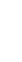 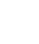 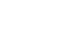 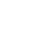 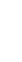 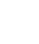 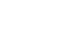 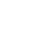 Information on this profile, will inform educators of TeamKids of the interests and needs of the child. This information will remain confidential and for use by TeamKids employees only.Child detailsChild detailsName:Date of birth:Parents/guardians name:Who does the child reside with:Service usually attended:Background InformationBackground InformationMedical conditions and medication required:Cultural background:Dietary requirements:Individual InformationIndividual InformationChild’s diagnosis:Previous support provided to the child (e.g. specialist therapies, schools & early childhood services):Child’s Interests / StrengthsChild’s Interests / StrengthsFavourite experiences/activities:Things they find challenging:Social / EmotionalSocial / EmotionalHow does your child interact with others?How does your child react when in a group of children?How does your child react when challenged by another child?Does your child understand social cues?How does your child react when happy, sad, angry or frustrated?CommunicationCommunicationHow well does your child communicate? Can they follow instructions?Are there any restrictions to communication and what strategies do you use to assist your child?ToiletingToiletingDoes your child have any specific requirements in relation to toileting?Self HelpSelf HelpDoes your child require any assistance in relation to skills such as dressing, eating or choosing experiences?CognitiveCognitiveDoes your child require assistance for cognitive functions, such as concentration or recognizing dangerous situations?PhysicalPhysicalDoes your child require any assistance/support with physical skills, e.g., walking or balance? If so, what assistance is required and is any equipment necessary?Strategies to Support your ChildStrategies to Support your ChildWhat strategies do you use at home and what do you believe will support your child in the TeamKids environment (including incursions and excursions)?Further Information